T.I.M.E. Projects 2022-‐2023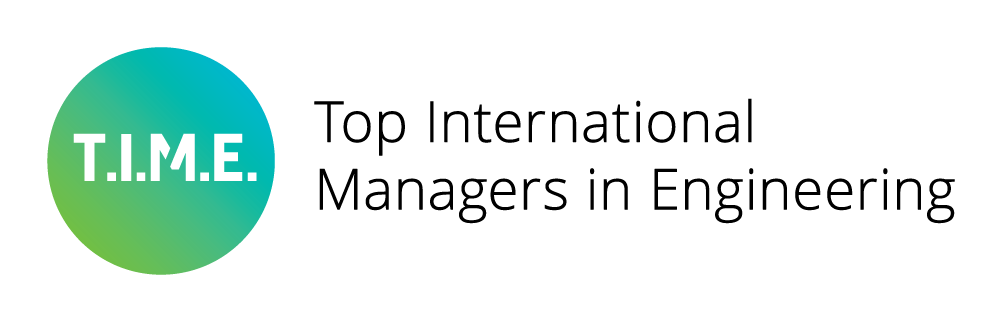 Application FormDeadline for submission: December 16th, 2022Please submit the completed form to: gwenaelle.guillerme@time-­‐association.orgApplications  must  be  submitted  by  e-­‐mail  only.  You  are  required  to  attach  a  scanned  copy  of  a Letter of Support signed by the Head of your Institution.Please remember that T.I.M.E. promotes international cooperation and therefore only applications from consortia of at least three T.I.M.E. members in three different countries can be accepted.You will be notified of the results of the selection after the Advisory Committee meeting on February 2023. Projects run from February 2023 to January 2024.Check ListAttach a signed Letter of Support from the Head of the Applicant Institution ·Send this form and supporting documents by e-­‐mail only to:gwenaelle.guillerme@time-­‐association.orgTHE DEADLINE FOR THE SUBMISSION OF APPLICATIONS IS DECEMBER 16th 2022Title of ProjectTitle of ProjectAcronym (if any)Acronym (if any)Details of the ApplicantDetails of the ApplicantName of Institution(s)Faculty/Department/OfficeContact Person/s and DetailsSummary of the Project (max. 2000 characters)Summary of the Project (max. 2000 characters)Reason for applying for T.I.M.E. funding (max. 2000 characters)Reason for applying for T.I.M.E. funding (max. 2000 characters)Expected outputs of the projectExpected outputs of the projectTarget group/s and expected impactTarget group/s and expected impactSustainability of the programmeSustainability of the programmeSpecific deliverablesSpecific deliverablesTotal duration of the projectPlanned budgetRequested financial support from T.I.M.E.Other sources of fundingMembers of the consortium1. (Project Leader) 2.3.Etc.Key Staff  (Name, Position, E-­‐mail)